       0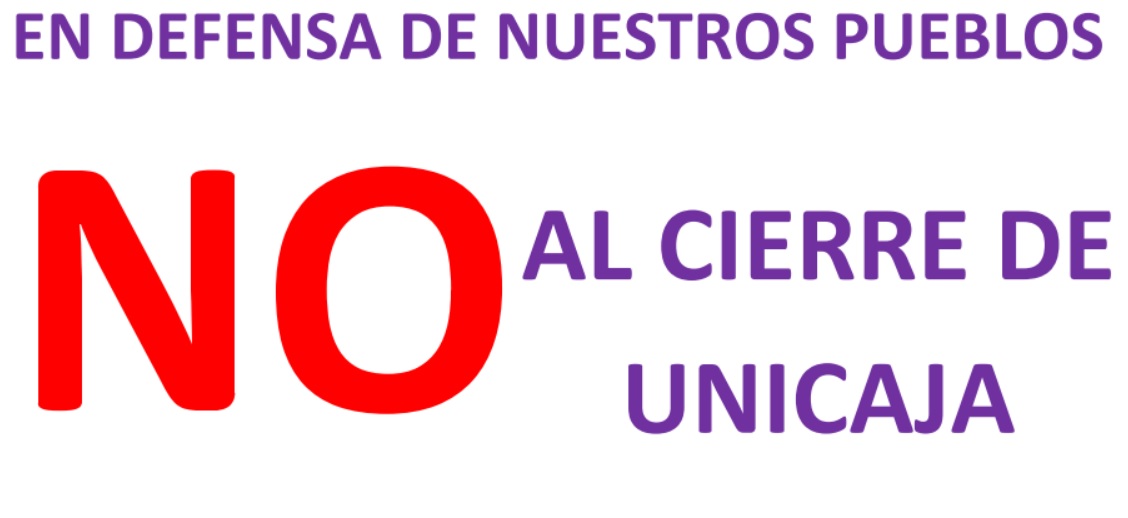 CONCENTRACIÓN PROTESTAVIERNES, 1 DE ABRIL. 12:00 H.PLAZA ZORRILLA (VALLADOLID)********CONVOCA: Plataforma de municipios de Valladolid afectados por el cierre de Unicaja Banco(12 pueblos / 14.000 habitantes)